מכינה קדם צבאית "נחשון" - המדרשה הישראלית למנהיגות חברתית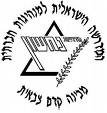 מחזור כ"א הראשון, שובל, 2018, התשע"ז, שבוע 20 - פנים בנושא אמצע השנה"לרצות להגיע פירושו להיות כבר במחצית הדרך" (אלפרד קאפי)יום א'14.1.18כ"ז טבת התשע"חיום ב'15.1.18כ"ח טבת התשע"חיום ג'16.11.18כ"ט טבת התשע"חיום ד'17.1.18א' שבט התשע"חיום ה'18.1.18ב' שבט התשע"חיום ו'19.1.18ג' שבט התשע"חמנחה תורןעדןאביחיאביחיעדןרוןטלמובילי יוםתמר ואוראילי ודניאליובל ב. ועופר פ.נועם ט. ועלמהשחר ג. ויהונתןעופר א. ונועם ט.תורניםעדי ועמריעופר פ. וענבלדוד ונועם ת.זיו ושיראיב ועידויעל ואלון7:15"בוקר טוב" + סדר ונקיון המכינה"בוקר טוב" + סדר ונקיון המכינה"בוקר טוב" + סדר ונקיון המכינה"בוקר טוב" + סדר ונקיון המכינה"בוקר טוב" + סדר ונקיון המכינה"בוקר טוב" + סדר ונקיון המכינה7:45ארוחת בוקרארוחת בוקרארוחת בוקרארוחת בוקרארוחת בוקרארוחת בוקר8:308:15 – זאביק - שיחת אמצעמשבצת הווי8:00 – סאלח - הכפרים הבדואים8:45 - הכנת חולייה לקמפוס נגב8:15 - הרב שלמה פוקס - החברה הישראלית, רבנים למען זכויות אדם6:15 – א. בוקר, סגירת מכינה7:15 – סיכום +פ"ש7:45 – יציאה הביתה9:30הפסקההפסקההפסקההפסקההפסקההפסקה9:45אביחי - מגדרנרי-תורת המשחקים /טיפוח מכינהעינת ורצקי - פילוסופיהרון – היכרות / טיפוח מכינה11:00הפסקההפסקההפסקההפסקההפסקההפסקה11:30יהונתן טוקר-החברה הישראליתאימון כושראימון כושראימון כושר12:45זמן מובילי יוםזמן מובילי יוםזמן מובילי יוםזמן מובילי יוםזמן מובילי יוםזמן מובילי יום13:00                                                     15:00-ישיבת תיאום                                   ארוחת צהריים                                          14:30 - ניקיונות                                                     15:00-ישיבת תיאום                                   ארוחת צהריים                                          14:30 - ניקיונות                                                     15:00-ישיבת תיאום                                   ארוחת צהריים                                          14:30 - ניקיונות                                                     15:00-ישיבת תיאום                                   ארוחת צהריים                                          14:30 - ניקיונות                                                     15:00-ישיבת תיאום                                   ארוחת צהריים                                          14:30 - ניקיונות                                                     15:00-ישיבת תיאום                                   ארוחת צהריים                                          14:30 - ניקיונות16:0015:00 - התכנסות15:30 – פתיחה - טל16:00 - מרצה קשר יהודיפיני בדש - יו"ר מועצת עומר - הכנה לקמפוס נגבזאביק - מהות האדםפעילות קהילתיתאלקנה שרלו-יהדותפרשת השבוע:באכניסת שבת: 16:32יציאת שבת: 17:4017:15הפסקההפסקההפסקההפסקההפסקההפסקה17:4517:30-18:30 - ישיבות חוליית אם18:30 – א.ערבפנימה – יהדות ונפשעופר א / טיפוח מכינהפעילות קהילתיתמשפחות מארחותשבת שלום!19:00ארוחת ערבארוחת ערבארוחת ערבארוחת ערבארוחת ערבארוחת ערב20:0019:15 - החלפת חדרים20:45 – חברותות קשר יהודיערב צוותשיחת קבוצהפעילות גיבוש - חוליית קבוצהאלעד סקלי - קהילת המודיעין - מבנה, ייעוד ושינויים21:15-21:30עיבוד יומי + תדרוך למחר + הודעותעיבוד יומי + תדרוך למחר + הודעותעיבוד יומי + תדרוך למחר + הודעותעיבוד יומי + תדרוך למחר + הודעותעיבוד יומי + תדרוך למחר + הודעותעיבוד יומי + תדרוך למחר + הודעות